Ministerstvom školstva SR akreditovaný vzdelávací program na získanie elektrotechnickej kvalifikácie  – nadstavbové štúdium.Cieľová skupina:Osoby bez elektrotechnickej  kvalifikácie, hľadajúce možnosť buď úplne nového uplatnenia v profesii s elektrotechnickým zameraním, alebo so zámerom prejsť do pracovnej oblasti súvisiacej s činnosťou na elektrických zariadeniach.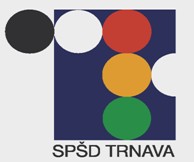     Absolventi s minimálne stredným odborným vzdelaním technického zamerania.     (VÝUČNÝ LIST)      2.      Absolventi s úplným stredným odborným vzdelaním technického zamerania.            (MATURITNÉ VYSVEDČENIE)      3.      Absolventi s úplným stredným všeobecným vzdelaním - gymnázium.       (MATURITNÉ VYSVEDČENIE)Vzdelávací program je realizovaný kombinovanou formou -  prezenčnou a dištančnou.Prezenčná časť    –  	vykonáva sa v odborných učebniach SPŠD Trnava. (6 piatkov popoludní a sobôt)Dištančná časť     –   	vykonáva sa formou elektronickej komunikácie a konzultácií.Vzdelávací program končí OSVEDČENÍM O ZÍSKANÍ ELEKTROTECHNICKÉHO VZDELANIA, po ktorom možno  za výhodných podmienok v našej škole absolvovať kurz elektrotechnickej spôsobilosti  v zmysle Vyhlášky 508/2009 Z.z.Cena kurzu pre účastníka: 650€ bez DPH, 780€ s DPH /osoba (zahŕňa prezenčnú výučbu, materiály  na štúdium, konzultácie, vykonanie skúšky a vydanie osvedčenia). Kontakt: 	Stredná priemyselná škola dopravná		Študentská 23,   91745   TRNAVATel: 		033-5521161,  5521085e-mail:	spsdtt@zupa-tt.sk		